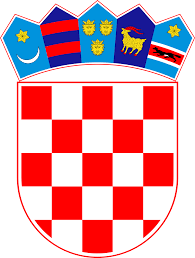 Tijarica, 17. siječnja 2024. godineP O Z I Vza sjednicu Školskog odbora  -svim članovima                                                                                      -ravnateljicaU  utorak, 23. siječnja 2024. godine s početkom u  8,00 sati  održat će se sjednica Školskogodbora za koju se predlaže slijedeći  D N E V N I    R E D1. Usvajanje zapisnika sa prethodne (7/2023.) sjednice Školskog odbora2. Prethodna suglasnost Školskog odbora za radno mjesto  učitelj/ica TZKSjednici ste dužni prisustvovati!                                                                                       Predsjednik  ŠO:							      		                                                                                     Nikša RadanREPUBLIKA HRVATSKA                                                                                                      OSNOVNA ŠKOLA STJEPAN RADIĆ TIJARICA Tijarica 142, Tijarica 21240 Trilj                                                                                                    KLASA: 600-04/24-03/1                                                                                                                                        URBROJ: 2181-299-24-1                                                                                                           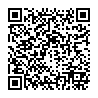 